		Pressemeldung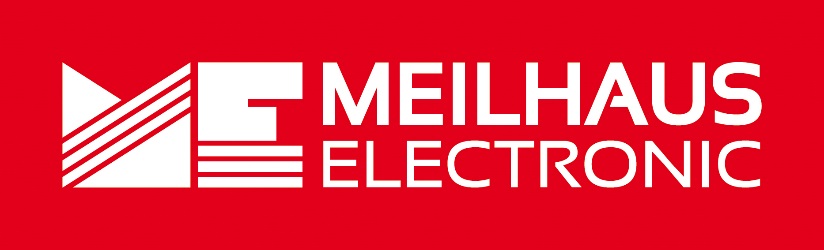 Datum:	Juni 2021Text/Bilder online:	https://www.meilhaus.de/infos/news/presse/2021-q2
PR16-2021-Tekbox.docx
PR16-2021-Tekbox-1.jpg
PR16-2021-Tekbox-2.jpgThema/Subject:	EMV-Pre-Compliance-Testlösungen von Tekbox bei Meilhaus Electronic GmbH.Sperrfrist:	-Vorbereitende Konformitätstests durchführen...mit den EMV-Pre-Compliance-Testlösungen von TekboxAlling, Juni 2021 – Die Firma Meilhaus Electronic vertreibt ab sofort Produkte des Unternehmens Tekbox. Tekbox entwickelt und fertigt Produkte für die Umweltüberwachung und landwirtschaftliche Ertragsanwendungen sowie Testgeräte für Nischenanwendungen. Die EMV-Pre-Compliance-Testgeräte wurden ursprünglich für den Einsatz im eigenen Labor entwickelt und haben sich dort so gut bewährt, dass Tekbox einen neuen Geschäftsbereich gründete, der sich mit der Entwicklung und Herstellung preisgünstiger EMV-Pre-Compliance-Testgeräte und der zugehörigen Software beschäftigt. Vorbereitende Konformitätstests werden mit einfachen Messgeräten durchgeführt (z.B. Spektrum-Analysatoren) und ermöglichen das frühe Erkennen von Störquellen sowie die Überprüfung der sich daraus ergebenden Anpassungen. Idealerweise lassen sich so der wiederholte, teure Gang ins Prüflabor sowie die Kosten für späteres Re-Design einsparen. Das Tekbox-Produktspektrum umfasst u.a. Breitband-, Treiber- und Leistungsverstärker für Nahfeldsonden, TEM-Zellen, geschirmte Test-Zelte, EMV-Antennen, LISNs, Stromüberwachungssonden uvm. Besonders im Bereich EMV (elektromagnetische Verträglichkeit) dienen Vorab-Messungen oder Pre-Compliance-Tests dazu, Fehler und Unverträglichkeiten bereits in der Entwicklungsphase aufzuspüren. Werden solche Tests erfolgreich absolviert und eventuelle Mängel beseitigt, steht einem erfolgreichen Konformitätstest am Ende eines Produktentwicklungszyklus quasi nichts mehr im Wege. Das Unternehmen Tekbox hält ein breites Spektrum preisgünstiger EMV-Pre-Compliance-Testlösungen sowie die zugehörige Software bereit. Neben Breitband-, Treiber- und Leistungsverstärkern für Nahfeldsonden sind TEM-Zellen (Transverse Electromagnetic Cells), geschirmte Test-Zelte und Taschen, Groundplanes sowie EMV-Antennen erhältlich. Außerdem im Portfolio enthalten sind LISNs (Leitungsimpedanz-Stabilisierungsnetzwerke), Stromüberwachungssonden, Kamm-Generatoren und das entsprechende Zubehör wie beispielsweise Kabel, Dämpfungsgliedre, Adapter, Gehäuse, Stative etc. Die Tekbox EMV-Konformitätssoftware EMCview für PCs erlaubt eine benutzerfreundliche EMV-Vorprüfung funkgebundener und leitungsgebundener Störaussendungen und ist eine optimale Ergänzung für automatisierte Tests mit den LISNs und TEM Cells. LISN ist die Abkürzung für „Line Impedance Stabilization Network“ (Leitungsimpedanz-Stabilisierungsnetzwerk), LISN-Geräte bilden Versorgungsnetze nach und ermöglichen beispielsweise Rauschmessungen an elektronischen Geräten mit Gleichstromversorgung (TekBox TBOH01 5UH LISN, TekBox TBL5016-1 50UH 16 A LISN), Messungen von leitungsgebundenen Störungen oder auch das Testen von einphasigen, mit Wechselstrom betriebenen Geräten (TekBox TBLC08 und TBL5016-2 50UH LISN). TEM-Zellen (Transverse Electromagnetic Cell) sind eine kostengünstige Alternative zu Current Probes und eignen sich für Störfestigkeitsprüfungen von elektronischen Geräten. Tekbox hat offene TEM-Zellen entwickelt, die den gesamten Frequenzbereich bis 2GHz abdecken, aber auch bei Frequenzen darüber hinaus einsetzbar sind. Erhältlich sind die Geräte der Firma Tekbox im Webshop unter www.meilhaus.de.Über Meilhaus Electronic:Die Meilhaus Electronic GmbH mit Sitz in Alling bei München gehört zu den führenden europäischen Entwicklern, Herstellern und Vertriebs-Unternehmen auf dem Gebiet der PC-Mess- und Schnittstellen-Technik. Seit 1977 bietet die Meilhaus Electronic GmbH Know-how, innovative Entwicklungen und individuelle, kundenspezifische, EMV-gerechte Lösungen für die professionelle Messtechnik im Bereich der Hochfrequenztechnik. Das Produktspektrum umfasst Messinstrumente wie VNA, 5G Transceiver Messgerät, Funkkommunikationsanalysator, Datenlogger, Schnittstellen, Kabeltester, Software sowie PC-Karten und Komponenten für PCI-Express, PCI, USB und Ethernet.Im März 2017 feierte Meilhaus Electronic das 40-jährige Firmenjubiläum.Alles rund um die PC-Messtechnik: Messwerterfassung, Steuerung und Datenübertragung in Labor und Industrie. Erfahren Sie mehr unter www.meilhaus.dePresse-KontaktMarcella Dallmayer
m.dallmayer@meilhaus.deErnst Bratz
e.bratz@meilhaus.de
Tel. (0 81 41) 52 71-171Wir freuen uns über eine Veröffentlichung (Print/Online/Newsletter) und stehen Ihnen für weitere Beiträge und Rückfragen gerne zur Verfügung.Die aktuelle Pressemitteilung inklusive hochauflösendem Bildmaterial finden Sie zum Download unter 
www.meilhaus.de/infos/news/presseMeilhaus Electronic GmbHMEsstechnik fängt mit ME an.www.meilhaus.comAm Sonnenlicht 282239 Alling bei MünchenTel.:	(0 81 41) 52 71 - 0Fax:	(0 81 41) 52 71 - 129sales@meilhaus.de